RESUME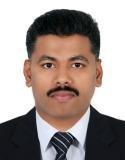 Fasalulla Fasalulla.350525@2freemail.com CAREER OBJECTIVETo obtain a challenging position that explores my Administrative and Public Relation & Human Resource skills to the maximum extent and to continually upgrade myself to the utmost levels of quality and expertise, thereby enabling the organization to achieve its target and growth.Key StrengthsExcellent knowledge in Immigration visas, Emirates ID and Medical procedures.Knowledge in handling PRO services.Complete knowledge in all HRM functions (from recruitment to exit interview).Good Experience with DNRD- Immigration systems and Ministry of labor,TAS’HEEL, Dubai Real Estate, Ejari, DEWA & chamber of commerce and Dubai Municipality.Knowledge of Documents process of DED,RTA and Police, KHDA,DHAExcellent Knowledge in handing HRMS (Oracle System)Fluent in Arabic LanguageExcellent typing speed in computer and manual both (Arabic & English)Knowledge of the UAE labor law, immigration and other types of government regulation on different matters.PROFESSIONAL EXPERIENCE In UAE: HR Administrator and Public Relation Officer & Coordinator with DP World in Dubai since 2007 to December 2016.Duties and Responsibilities:Handling entire visa process – Visit, Employment and Residence new & renewal, cancellation and Emirates ID by Immigration online EDNRD and E-form & Vision E-form system to employees and their dependence.Arranging health Insurance and prepare medical documents byDHA online system and organize appointment for medical checkup for employees and their dependence.Provide HR and Admin support to the Head, Operations and All Departments.Maintain human resource database and employee records and files.Participate and provide support to HR initiatives/activities as required, staff engagement, recruitment-hiring and firing process, on boarding and orientation, promotion, performance reports, annual appraisal, salary review as well as end of employment.Check and update of staff attendance and all type of leaves.Assist in payroll preparation by providing relevant data - absents, bonus, leaves, gratuity, etc.Obtain visas from other Embassies in UAE for staff members for their business and personal travel if required.Maintain and update HRMS/Oracle System.Control and keep employees passports and name tags, ID cardsPrepare monthly financial expense details report for visas & Immigration, medical and EID, etc. to finance and KPI reports for management.Worked as a Typist and Follow up Clerk cum Office in charge with Al Hijra typing (Inside Jebel Ali Immigration) for 3 years(2004 – 2007)Duties and Responsibilities:Typing of various services like Visa, Residence, Cancellation, EID Card, Medical as a peer worker to other employees.Managing and supervising a group of employeesKeeping and maintaining good customer relationship.Preparing collection report daily basis and detailed expenses summary report submitting to management on monthly basis.In India : Worked as an Arabic Teacher in a Private and Government Institution in India, KeralaEducational QualificationBachelor of Arts	- 2000Bachelor of Education - 2003 Pre DegreeS.S.L.CTraining CertificationsCertification in Human Resource & Recruitment (CHRR) – 2017(Nadia Training Institute Dubai) Certification in Oracle R12 – 2012Certification in MS Office – 2002Certification in Computer hardware and basic literacy – 2003Certification in Govt. of Kerala in Type writing English Lower - 1997DeclarationI hereby declare that all the statements made in the resume are true, complete and correct to the best of my knowledge and belief.